  INSIDE OUT VOLLEYBALL        										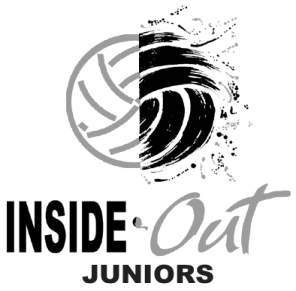 2019 SUMMER VOLLEYBALL CAMPSElite Setters CampsJuly 29,30,31 Aug. 19th-12th Grade 1:00-3:00 pmHitters CampsJuly 31 Aug. 19th-12th Grade 1:00-3:00 pmHigh School Boot CampAugust 5 & 6 Monday & Tuesday2:30-5:30 pmMiddle School Boot CampAugust 19 & 20 Monday & Tuesday5:00-7:00 pmHEAD INSTRUCTORS:Rick Rykse-    Muskegon Community College Head CoachClub Director Inside Out JuniorsInside Out Juniors Master Coach/18 National Coach-    Ravenna H.S. Head Coach 2001 - 2005-    Davenport University Head Coach 2006- 2009Lindsey Balcom- Muskegon Community College Assistant Coach- MPVA Top Ranked Pro Beach Volleyball Player-Played at MCC and Aquinas College *Other instructors include Inside Out Juniors Coaches and former players currently playing in college.Elite SETTERS   CAMP   * July 29,30,31, Aug. 1 - Monday - Thursday - Grades 9-12 1:00-3:00 pm    - $100 per player This camp is geared for experienced setters and will focus on improving their setting skills and learn how to run a faster offense. Will also include some classroom sessions. .  HITTERS  CAMP* July 31-Aug. 1- Wed & Thur  - Grades 9-12 1:00-3:00 pm    - $60 per player    This camp is geared for the serious volleyball player who wants to focus on becoming a more dynamic hitter both from the front and back row. HIGH SCHOOL BOOT CAMP              Grades 9-12* August 5 & 6 Mon. and Tues.    - 2:30-5:30 pm    - $70 per player / Limit of 50 playersThis camp is designed to get you ready for high school volleyball try-outs. High intensity camp geared toward high repetitions and some team play. Conditioning and jump training included.Questions?? Call (231)739-3311 oremail isovolleyball@gmail.comwww.insideoutvolleyball.orgBeach CLUBMiddle SCHOOL BOOT CAMP              Grades 6-8* August 19 & 20      - Monday & Tuesday 5:00-7:00 pm    - $50 per player / Limit of 50 playersThis camp is designed to prepare girls for school tryouts.  High repetition drills plus conditioning and strength training.